GUÍA DE MATEMÁTICAInstruccionesEstimados alumnos y alumnas: En la siguiente guía de trabajo, deberán desarrollar las actividades planeadas para la clase que ha sido suspendida por prevención. Las instrucciones están dadas en cada ítem.  				        ¡Éxito!NOMBRE:CURSO:6° BásicoFECHA:OBJETIVO: Pre requisito OA 7: Demostrar que comprenden las fracciones propias:›representándolas de manera concreta, pictórica y simbólica›creando grupos de fracciones equivalentes  simplificando y amplificando de manera concreta, pictórica y simbólica, de forma manual y/o con software educativo›comparando fracciones propias con igual y distinto denominador de manera concreta, pictórica y simbólicaOBJETIVO: Pre requisito OA 7: Demostrar que comprenden las fracciones propias:›representándolas de manera concreta, pictórica y simbólica›creando grupos de fracciones equivalentes  simplificando y amplificando de manera concreta, pictórica y simbólica, de forma manual y/o con software educativo›comparando fracciones propias con igual y distinto denominador de manera concreta, pictórica y simbólicaOBJETIVO: Pre requisito OA 7: Demostrar que comprenden las fracciones propias:›representándolas de manera concreta, pictórica y simbólica›creando grupos de fracciones equivalentes  simplificando y amplificando de manera concreta, pictórica y simbólica, de forma manual y/o con software educativo›comparando fracciones propias con igual y distinto denominador de manera concreta, pictórica y simbólicaOBJETIVO: Pre requisito OA 7: Demostrar que comprenden las fracciones propias:›representándolas de manera concreta, pictórica y simbólica›creando grupos de fracciones equivalentes  simplificando y amplificando de manera concreta, pictórica y simbólica, de forma manual y/o con software educativo›comparando fracciones propias con igual y distinto denominador de manera concreta, pictórica y simbólicaFraccionesUna fracción es la representación de una parte de un entero.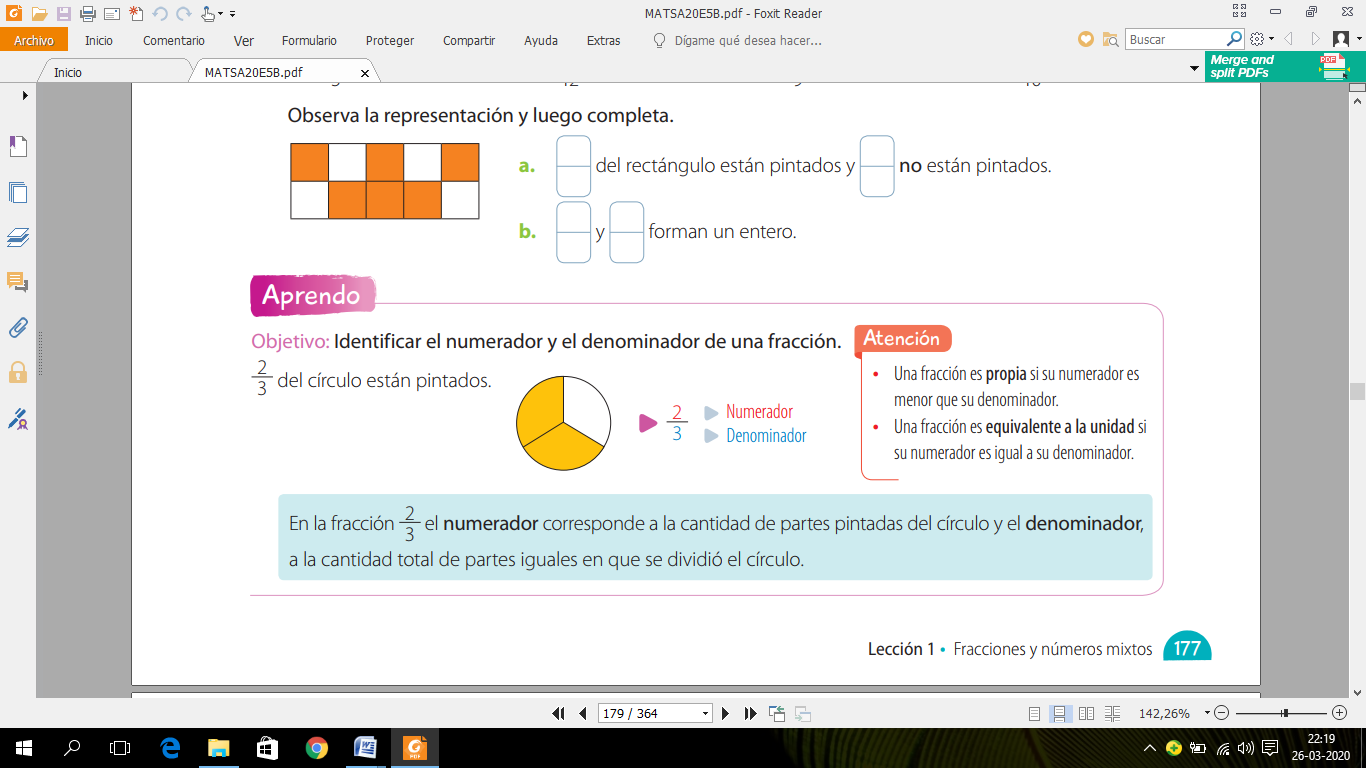 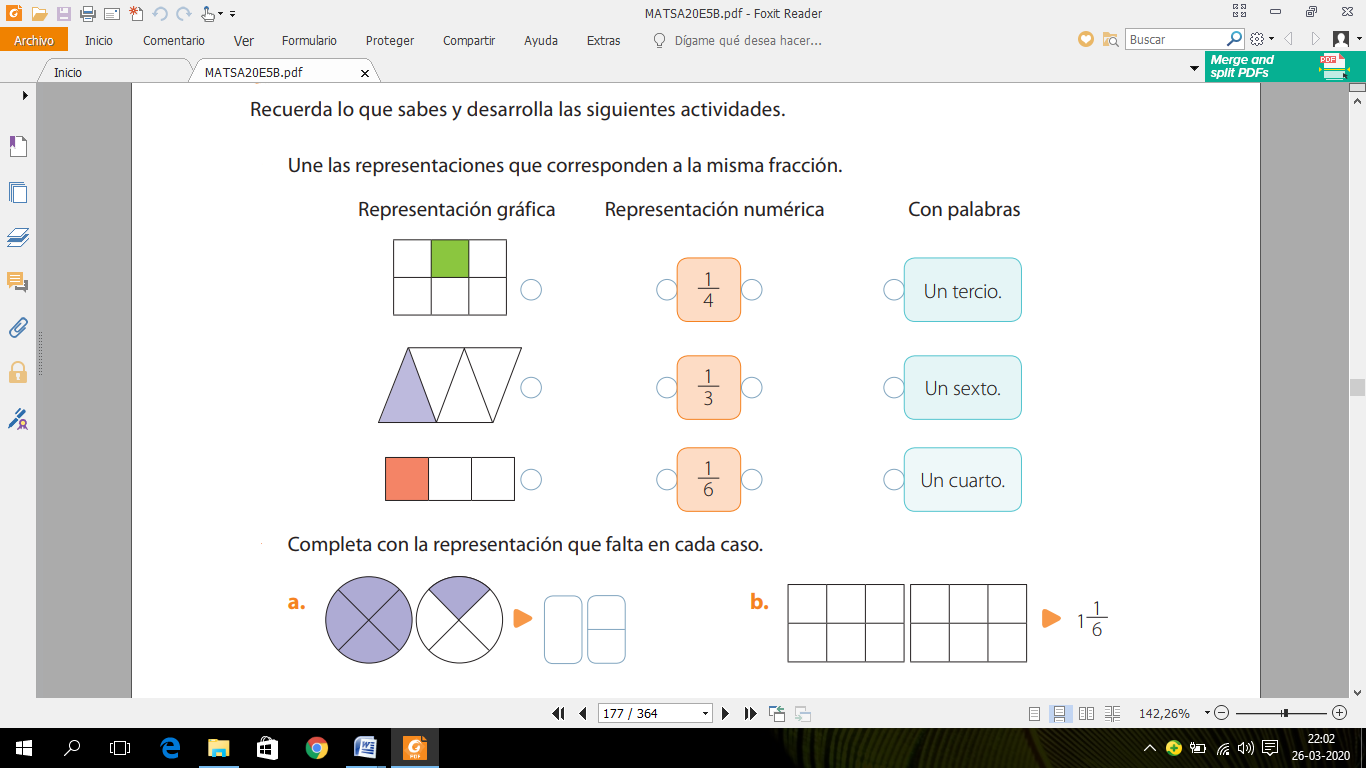 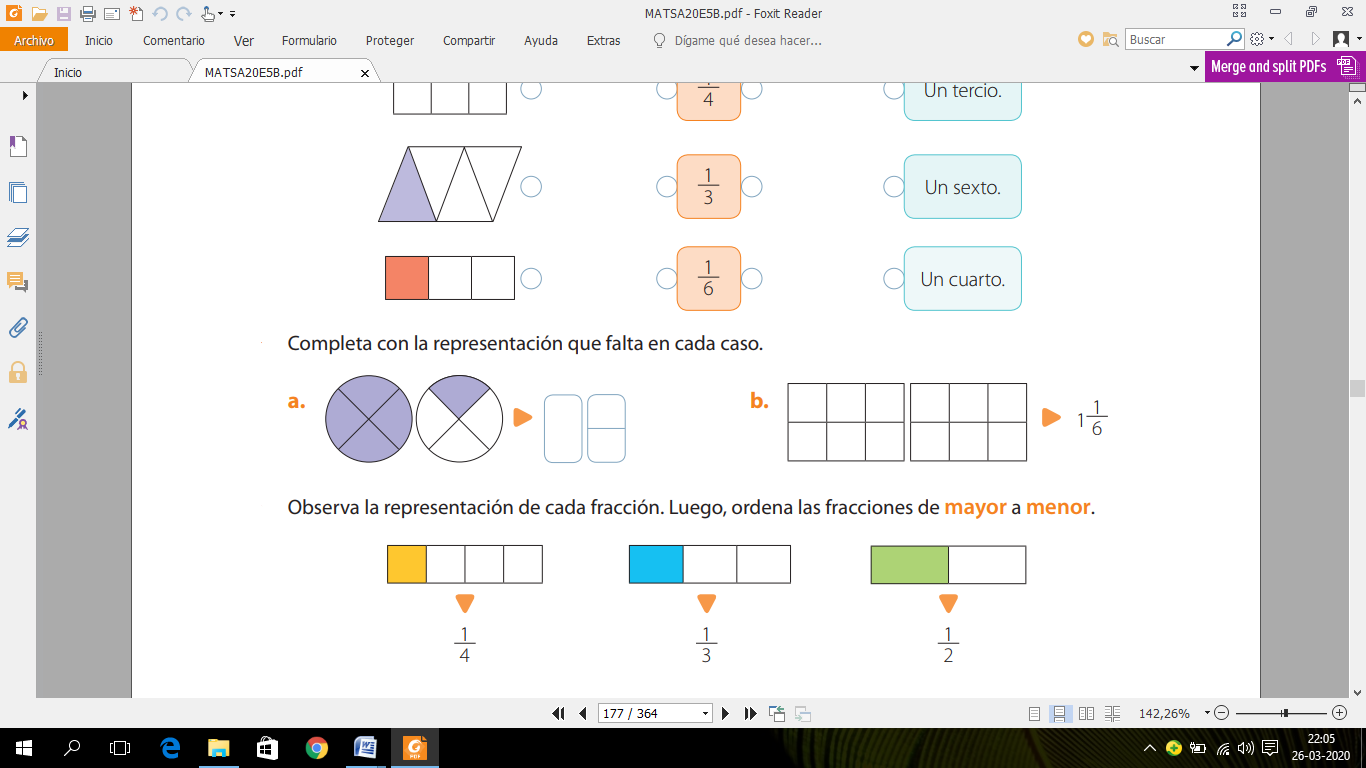 Fracciones Unitarias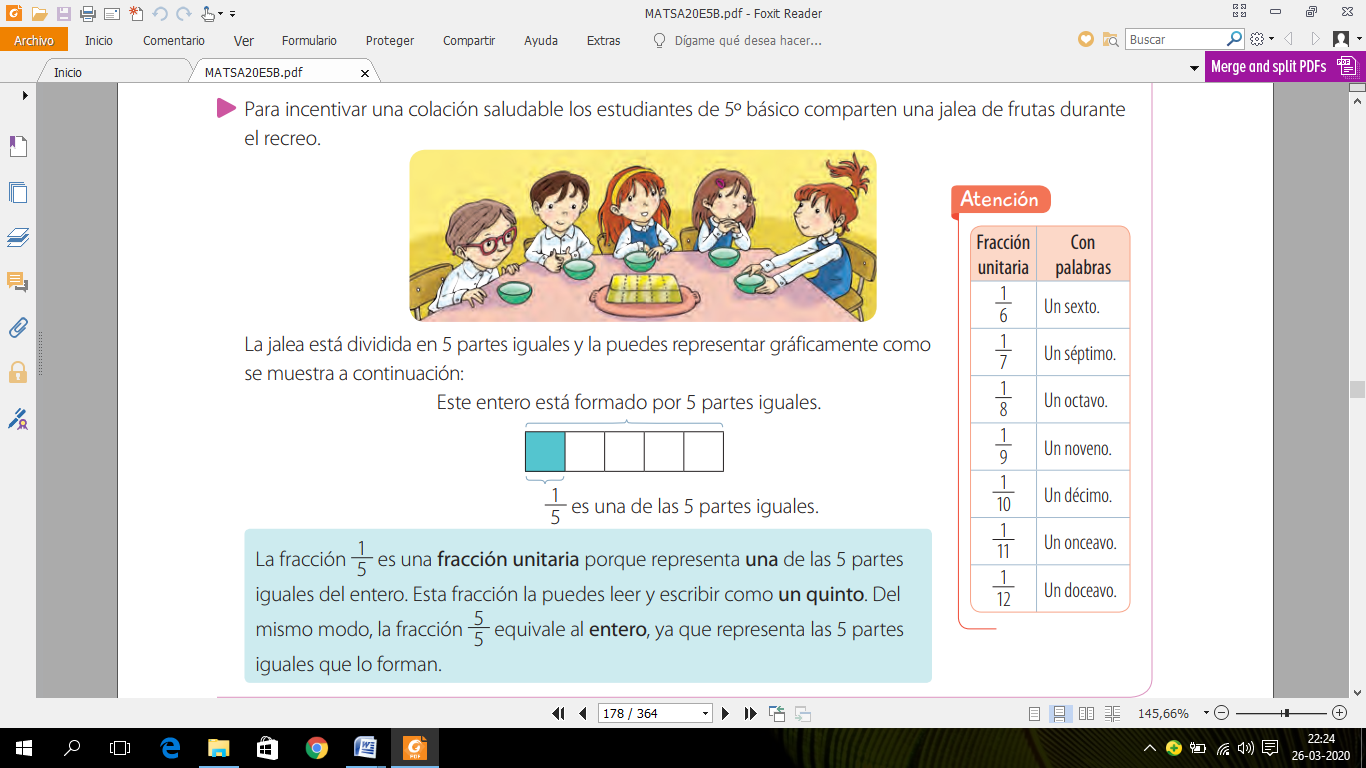 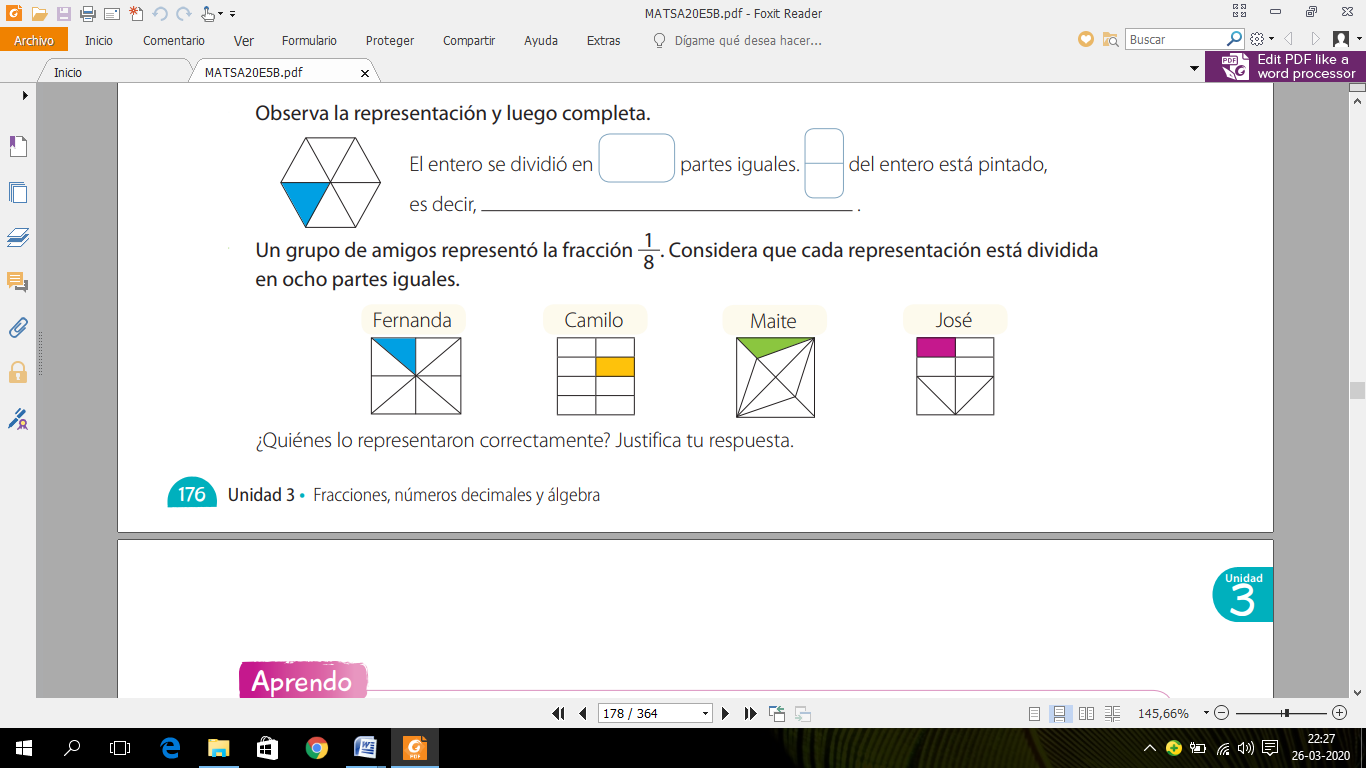 ________________________________________________________________________________________________________________________________________________________________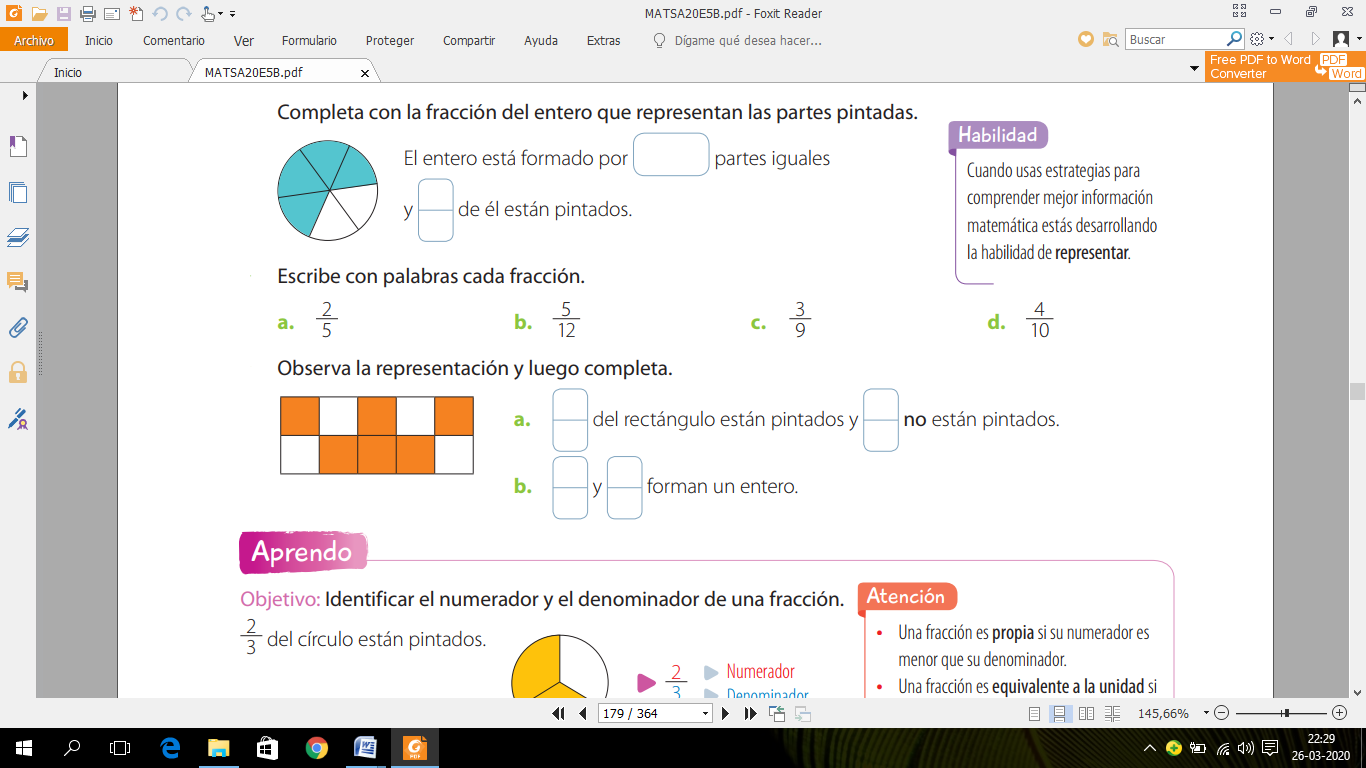 Responde las siguientes preguntas relacionadas con lo realizado:¿Qué es una fracción?__________________________________________________________________________________________ ¿Cómo se llaman sus partes?__________________________________________________________________________________________ ¿Cuándo una fracción es propia? __________________________________________________________________________________________¿En qué situaciones podemos usar las fracciones? __________________________________________________________________________________________Fracciones Equivalentes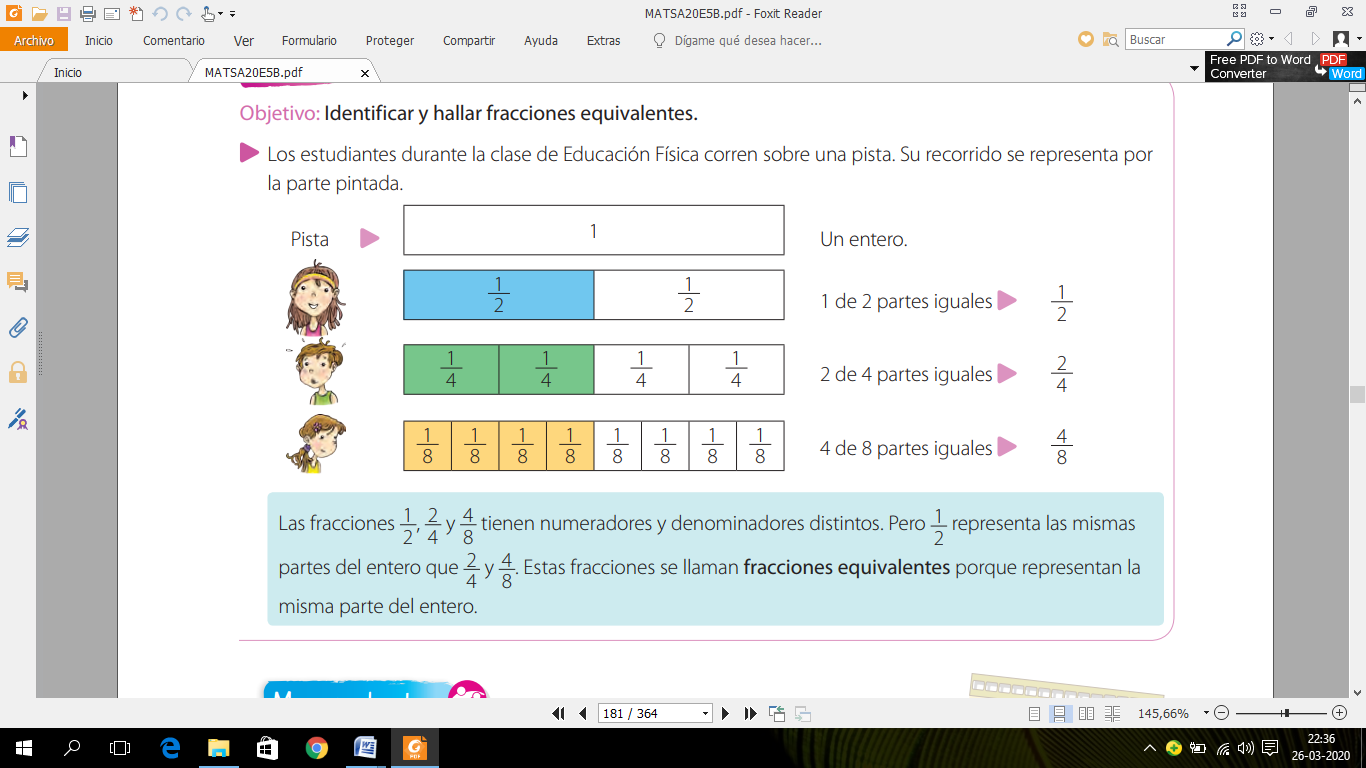 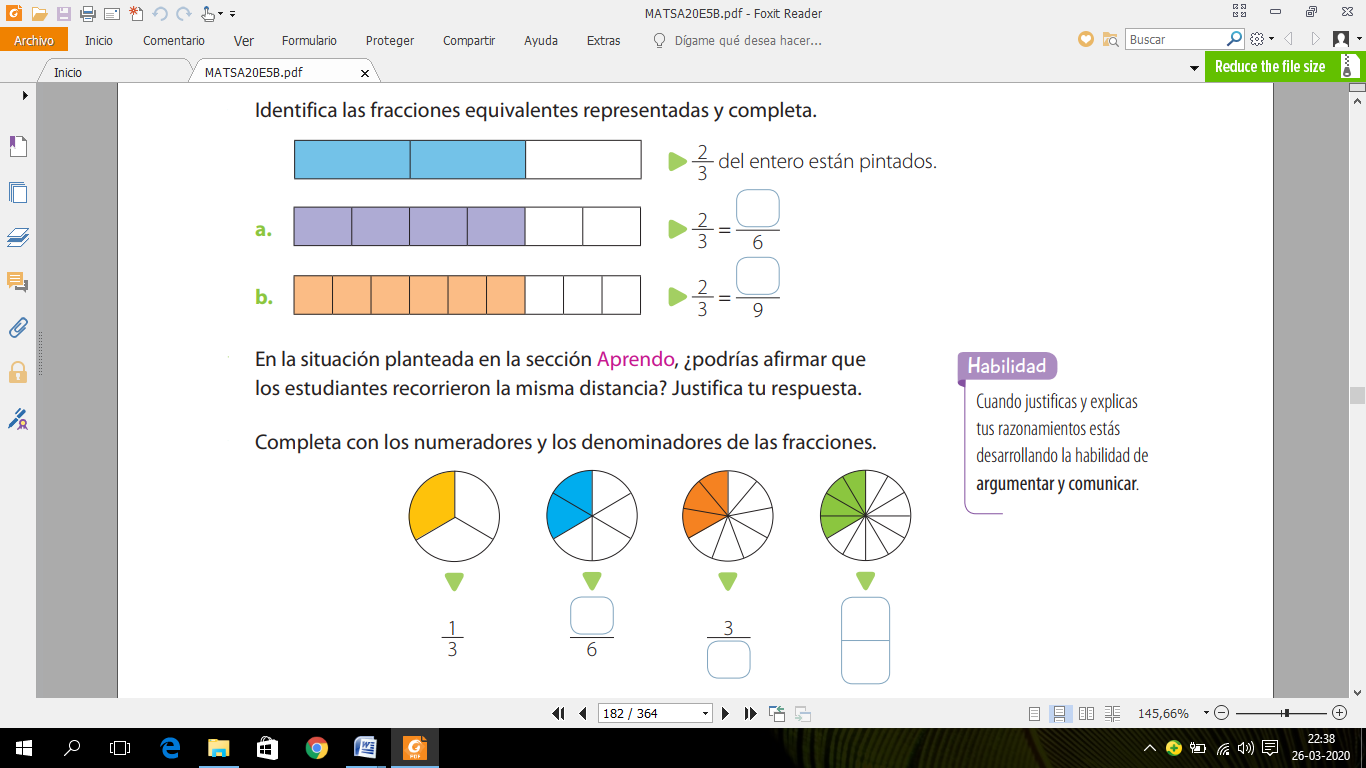 Responde las siguientes preguntas relacionadas con lo realizado:¿Qué es una fracción equivalente?__________________________________________________________________________________________¿En qué situaciones podemos usar fracciones equivalentes? __________________________________________________________________________________________Amplificar y simplificar para hallar fracciones equivalentesAmplificar: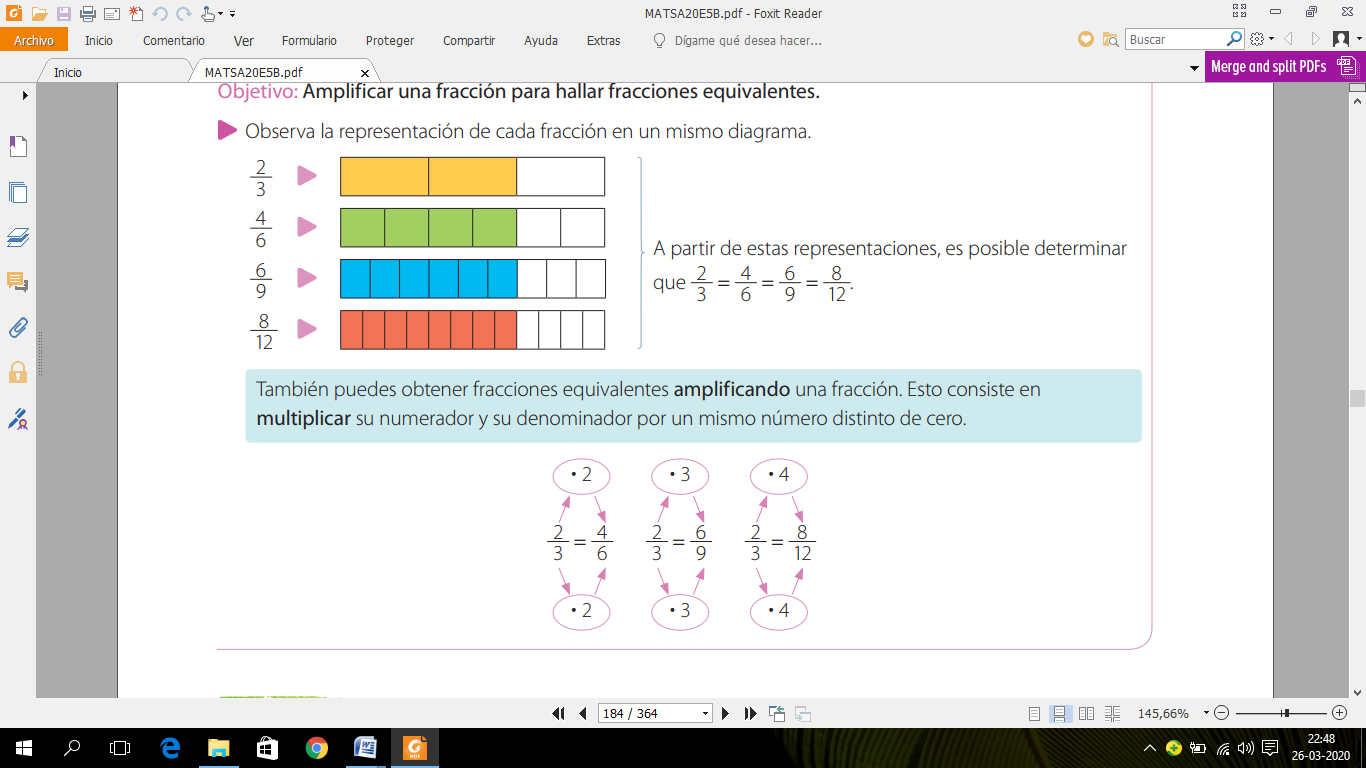 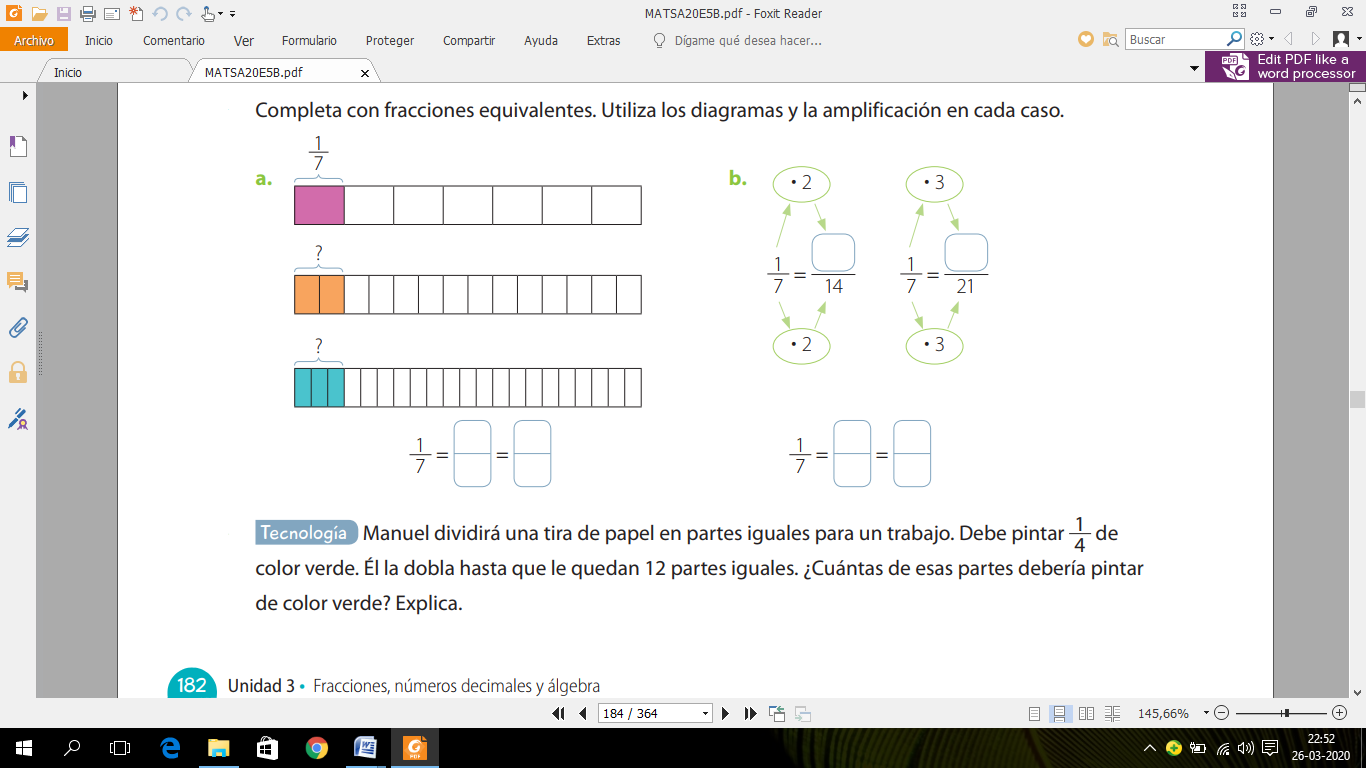 Simplificar: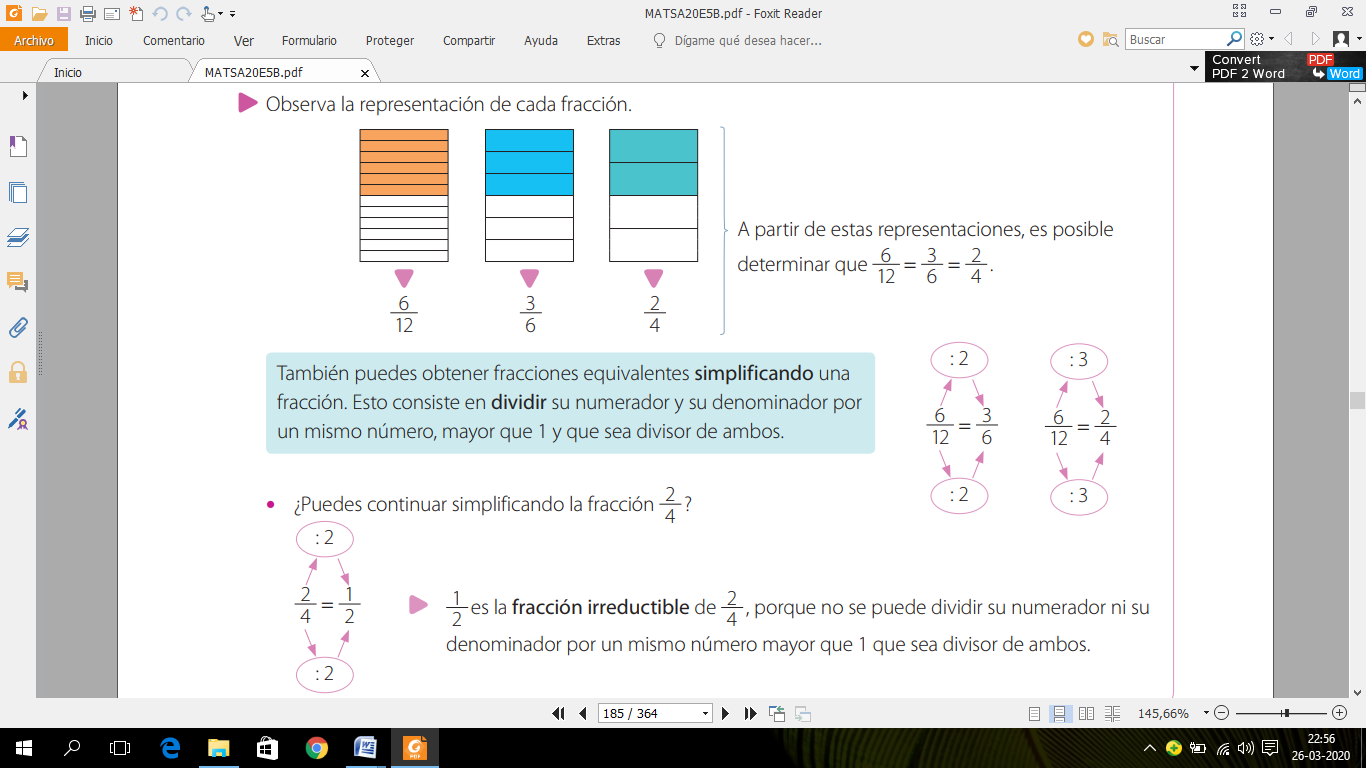 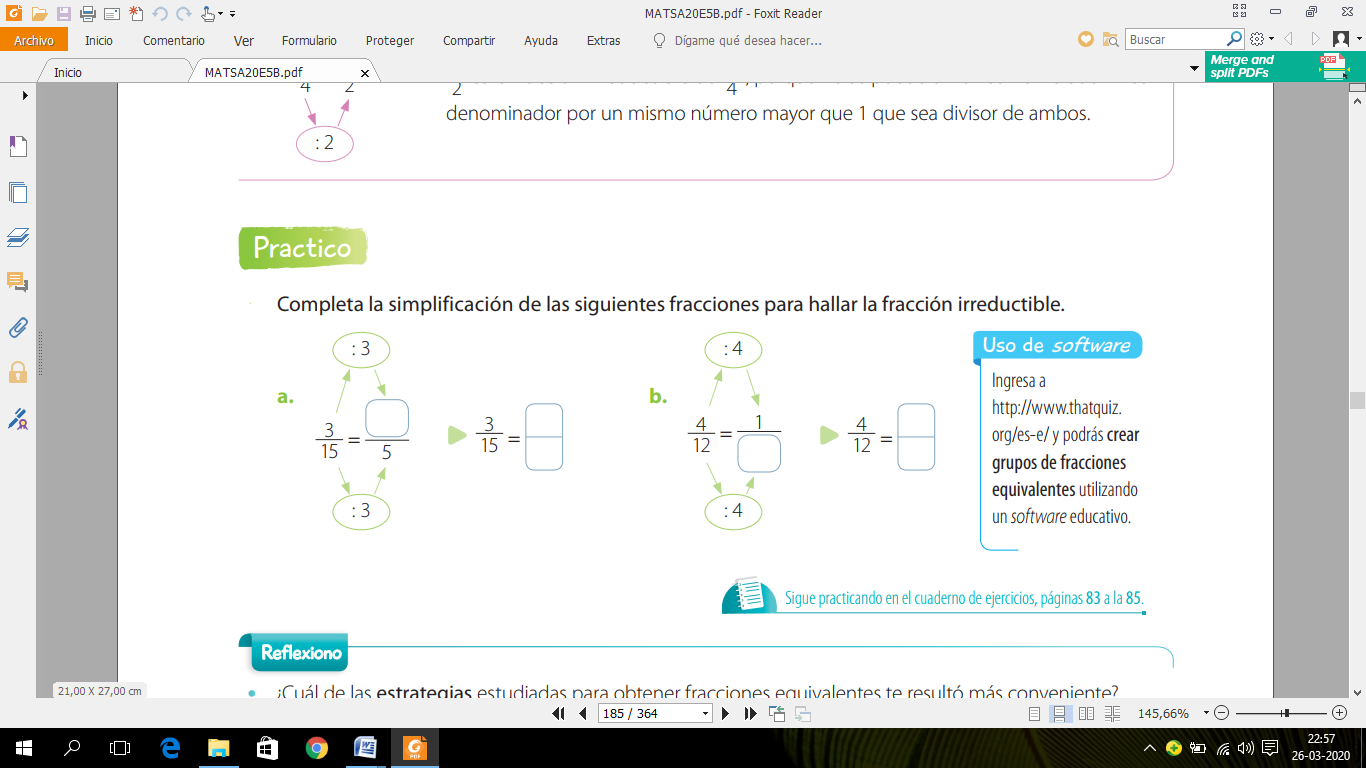 